Муниципальное общеобразовательное учреждение  «Средняя общеобразовательная школа №9», г. Печоравнеурочное мероприятие                                           для обучающихся 5-9 классов Экскурсия-игра в школьном историко-краеведческом музее «Живая история»                                     Штейникова Любовь Николаевна,                                    учитель истории и обществознания Печора , 2022Аннотация урока/внеурочного мероприятия				1-4Сценарий урока/внеурочного мероприятия				4-14Список использованных источников информации			16-17Приложения 1,2,3								13-16Методическая разработка внеурочного мероприятияТема:  Экскурсия-игра в школьном историко-краеведческом музее «Живая история»Аннотация Актуальность разработкиВ 2019 году, нашей школе исполнилось 40 лет. В школьном Историко-краеведческом музее имеется много интересного материала. Экскурсия-игра «Живая история» разработана на использовании краеведческого материала школьного историко-краеведческого музея. Экскурсия - игра составлена и организована на основе системно-деятельностного подхода в соответствии с требованиями ФГОС. Игра состоит из двух частей: первая часть – работа с материалами музея (экспонатами) в форме игры «Узнай», 2 часть – творческая  мастерская (создание продукта самостоятельной творческой деятельности на основе полученных впечатлений). Для разных возрастных категорий в мероприятии продуманы разные творческие задания: для 5-6-х  классов – смастерить куклу-оберег, для 7-х классов- придумать загадку , для 8-9 –х классов – применение метода рефлексии по «Методу шести шляп мышления».  Наряду с рассказом об экспонатах музея, в них присутствуют материалы, создающие определенный исторический контекст и воспитывающие музейную культуру и познавательный материал. Экскурсия- игра «Живая история» состоит из семи этапов. Каждый этап, охватывает, какую то часть истории, начиная от истоков русского быта постепенно переходя к реалиям современной  жизни нашего общества.Презентацию виртуального музея, учитель использует на свое усмотрение (если учащихся на мероприятий много). Цель игры:Духовно-нравственное развитие и воспитание обучающихся.  Обучение детей среднего школьного возраста умению воспринимать предметный мир культуры, формирование у них ценностного отношения к окружающему миру, способности бережно относиться к культурному наследию, воспитание эстетических и нравственных идеалов, патриотизма и музейной культуры, сотрудничество с семьями детей.Задачи игры:  Образовательные повышение мотивации к познавательной деятельности; активизация интереса воспитанников к отечественной и местной истории, истории семьи; формирования навыка поиска необходимого ответа при смысловом восприятии полученной информации об экспонате музея;  Воспитательные развитие интеллектуальных способностей и стимулирование творческой инициативы: знакомство с историко-культурной средой школьного музея;создание интегрированного социально-культурного развивающего образовательного пространства между школой и семьёй; формирование у молодого поколения представления об историческом времени и      пространстве;Развивающиеформирование уважительного отношения к памятникам прошлого, музейным ценностям;развитие творческих и коммуникативных способностей детей, проведение полезного досуга детей с родными.Место проведения игры: школьный историко-краеведческий музей.Форма занятия: музейно-педагогические занятие в форме экскурсии-игры.Участники: обучающиеся 5-9  классов, ( родители, бабушки и дедушки обучающихся 5-6 классов, для учащихся 7,8,9 классов могут выбраны в в качестве жюри одноклассники, учителя ). Педагогические приемы и методы: - демонстрационный метод: Устное изложение темы (материала) музейного урока сочетается с показом экспонатов (музейных предметов), фотографий, рисунков, схем и т.д. Рассматривание экспонатов сопровождается пояснениями по каждому из них.- интерактивные методы: интерактивная технология  направлена на включение ученика в музейную реальность. Главный принцип этой технологии в том, что человек усваивает только то, что делает сам. Во многих музеях трогать ничего нельзя, а в нашем школьном музее можно самому менять, переставлять экспонаты, брать их в руки и рассматривать, то есть  быть соавтором экспозиции. Детям предоставлена возможность "погрузиться" в прошлое, в историю. Дети при этом  не просто посетители, они вовлекаются в соответствующий вид деятельности. Они могут попробовать выпутать рыбку из сети, перенести чугуны на ухватах, «погладить» белье рубелем и каталкой, полистать старые учебники, помахать казачьей плеткой  и т.д. - метод погружения в прошлое : Для такого «путешествия» надо использовать не только музейные предметы, рисунки, фотографии, но и детское воображение. Надо помочь ребятам представить в своем воображении иной мир, представить его глазами человека иного времени.- эвристический метод работы; Вопросно-ответный метод (прием диалога). В музееведческой литературе этот метод получил название «эвристический» (от греческого слова «эврика», что означает «нашел» — отыскал правильный ответ). Эта беседа в форме вопросов — ответов имеет свои нюансы в зависимости от состава группы. В этом случае дети могут быть вовлечены в занимательную беседу, могут проявить свои знания, они учатся размышлять. В такой обстановке даже робкие, неуверенные в себе дети освобождаются от скованности и вовлекаются в активную работу. С помощью вопросов также легче контролировать усвоение детьми темы занятия.-Практический метод. Данный метод выражается в слове, письменных, графических, предметных работах. Среди приемов данного метода наиболее значимый - прием учебной работы с материальным предметом (например, по ходу рассказа педагог показывает, как пользовались тем или иным предметов – дети воспроизводят этот процесс).- Метод «Шести шляп мышления» позволяет отстраниться от ситуации принятия решения и посмотреть на происходящее с другой стороны. Особенно он эффективен для людей, склонных мыслить узко. Применение данной методики в школе даёт возможность не только передавать обучающимся сумму тех или иных знаний, но и учить их приобретать эти знания, уметь пользоваться ими для решения новых познавательных задач, развивать критическое мышление, способность к адекватной самооценке, умение соотносить свои интересы с интересами других-игровая технология: соревновательный момент и погружение в историю организовано в форме игры;-информационные технологии;- технология критического мышления;-диалоговая технология;- технология сотрудничества и коллективно-творческого дела.ТСО и пособия : ноутбук, диапроектор, музыка, фломастеры, цветные карандаши, бумага , ножницы, клей, кусочки ткани для изготовления куклы оберега, жетоны, презентация , бумажные шляпы с памятками :Белая: На мой взгляд, больше всего удалось….. (факты, информация).Красная: Меня удивило….. (эмоции, интуиция).Чёрная: Я думаю, что ……. (критика, оценка).Жёлтая: Для меня было открытием то, что………….. (логический позитив, оптимизм).Зелёная: На будущее я учту…………. (креатив, новая идея). Синяя:. Я могу похвалить за….. (обобщение).Формы и способы организации деятельности на занятии: групповая работа в команде, работа в паре с родителями. В музее расставлены лавочки и столы (для просмотра слайдов и выполнения  творческих заданий). Педагог во время мероприятия активных учащихся за правильные ответы награждает жетонами.Сценарий мероприятия Ход мероприятияСлово педагога Звучит музыка для музейной экскурсии (https://zvukipro.com/music/1841-fonovaja-muzyka-dlja-jekskursij.html)Вступительное слово педагога - Добрый день уважаемые посетители школьного музея (читает стихотворение) Чтоб окунуться в прошлое не надо
Машину времени, поверь, изобретать.
Переступи порог музея школьного,
И кажется — как будто время вспять.Педагог начинает вести диалог с учащимися.-Какие существуют  правила поведения в музее? (ответы учащихся) Повторение правил поведения в музее: (перед походом в музей необходимо выключить звук телефона, вести себя скромно, культурно, не трогать экспонаты руками, слушать, стоять полукругом, не мешать экскурсоводу, не трогать ограждения, делать фото с разрешения).- Зачем создают музеи?- Как вы думаете, что будет храниться в музеях чрез 40-50 лет?- А сейчас что храниться в музеях?Участникам мероприятия отправляются на экскурсию по основной экспозиции музея, где  ребята отвечают на вопросы интеллектуальной викторины, по описанию находят музейные экспонаты, отгадывают загадки и раскрывают секреты музея. В работе детям помогает Совет мудрецов, в который входят родители.- Сейчас я прошу вас  вместе со своими родителями пройти  по музею, рассмотреть внимательно все экспозиции и предметы в музее. Потому что затем мы будем играть с вами в игру. Я буду загадывать вам предмет, описывая его, а ваша задача отгадать его, найти в музее и показать. Кто отгадывает, тот получает жетон за правильный ответ. В жюри – Совет мудрых ( родители, бабушки, дедушки) можно обратиться за помощью и разъяснениям появившихся вопросов по ходу игры.Вопросы-задания для экскурсии-игры:Слово педагога.-В нашем музее есть уголок древнего быта . Посмотрите , мы с вами оказались в Коми избе.  Не так давно , наши предки еще жили в таких избах в 19 и даже до середины 20 века. Занимались люди охотой, земледелием, ремеслами. Попробуйте найти небольшой сосуд из бересты, поражающий простотой создания и мудростью, изобретен очень давно. Но до сих пор его продолжают изготавливать умельцы русского Севера, Урала и Сибири. Крестьяне хорошо знают, что соль, хранимая в нем, никогда не отсыреет, а соленые грибы и огурцы не только долго хранятся, но и приобретают приятный аромат. В одних  хранили соль. К ней всегда относились особенно бережливо. Сырости она не любит - сразу намокает, а после, если подсохнет, - каменеет, не раздолбить.  В них хранили и масло коровье, и творог, и сметану, и молоко, наливали мед, подсолнечное, конопляное, льняное масло, И так научились мастера донышки ему подгонять да прилаживать, что ни единой капельки	не	протекало. 
С ними ходили в лес по ягоды - за малиной, земляникой, ежевикой, брусникой, черникой. Так было раньше, в наше время они перешли в разряд сувениров, хотя и не утратили своего прежнего назначения  (туес 	берестяной) 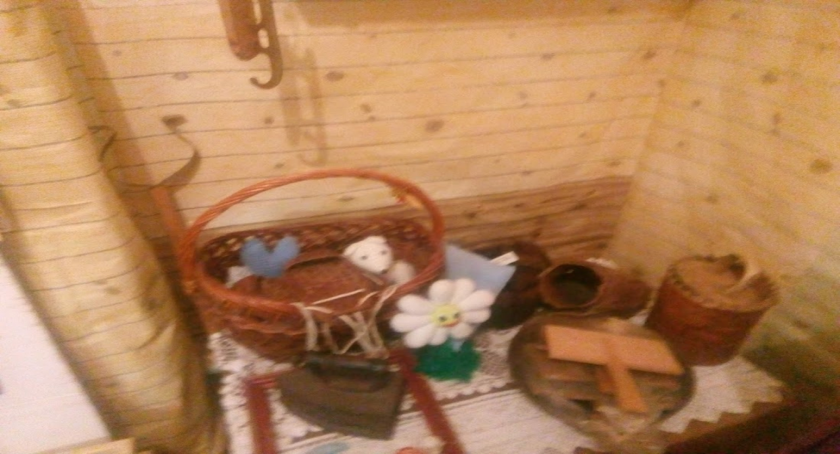 2. Слово педагога- А теперь попрошу сесть вас на скамейки и внимательно осмотреть друг на друга , с ног до головы. Что вы заметили ? ну да конечно  трудно увидеть что то новенькое. Послушайте загадку:То назад, то вперёд Ходит бродит пароход. Остановишь — горе! Продырявит море! (Ответ: 	Утюг).Посмотрите, какую  одежду раньше носили люди. Изготавливали сарафаны  женщины  сами, из льна . Полученную ткань  сшивали и набивали специальными приспособлениями  узоры. Краски раньше делали из трав (крапивы, листьев березы), ягод и природной охры. Люди даже в очень далекие времена придумывали разные способы глажки, чтобы вещи после стирки были красивыми и не мятыми. - А какие способы могут быть, чтобы вещи не помялись? (ответы учащихся)-Вы 	такие 	способы	знаете? 	(ответы 	учащихся)Одежда была из грубого льна, поэтому ее приходилось долго размягчать и разглаживать рубелем. Это очень трудно и требует больших усилий. Когда рубель идет по ткани, раздается громкий звук стука, то есть занятие это было не только трудным, но еще и очень громким. Что тоже неудобно!Слово «утюг» — древнетюркское. И состоит из двух маленьких словечек. Как Вы думаете, из каких? Попробуйте вместе с ребенком разгадать, что означает древнее слово «ут» и древнее слово «юг»? И только когда поразгадываете, прочитайте ответ. Наверняка, Вы были близки к истине. «Ут» — это огонь. А «юк» означает положить. Чтобы погладить нужно было «положить огонь в утюг», то есть его разогреть.Первые утюги работали на углях и были очень тяжелыми!  Назывались такие утюги жаровыми или духовыми или угольными утюгами.- Как же гладили таким утюгом? (учащиеся отвечают и показывают )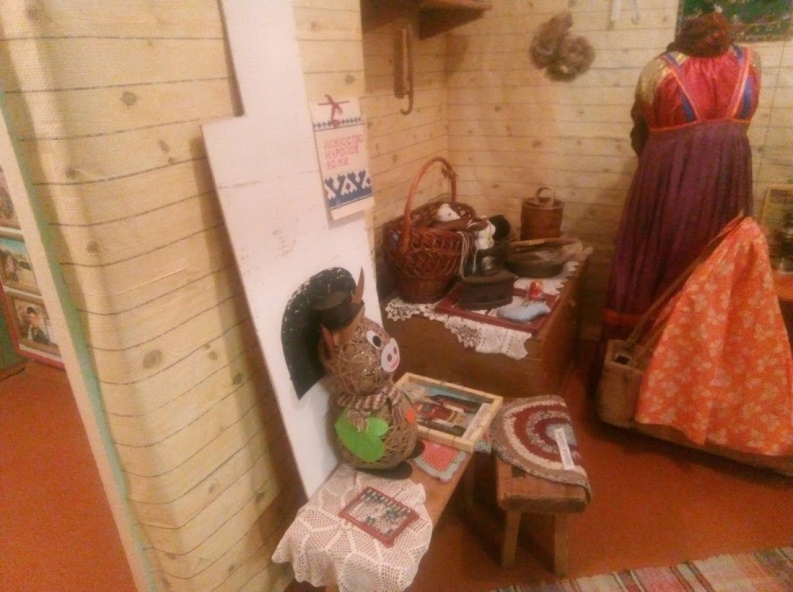 Слово педагога.-Центром русской избы была печь.Отгадайте загадки:Бычок рогат, в руках зажат, Еду хватает, а сам голодает. Рогат, да не бык, Хватает, да не сыт, Людям отдает, а сам на отдых идет. Что схватит, отдает, А сам в угол идет. Два рожка, одна ножка. Две ноги, третья палка. Кривой бельмес под горшок залез. (ответы учащихся )-Это ухват. 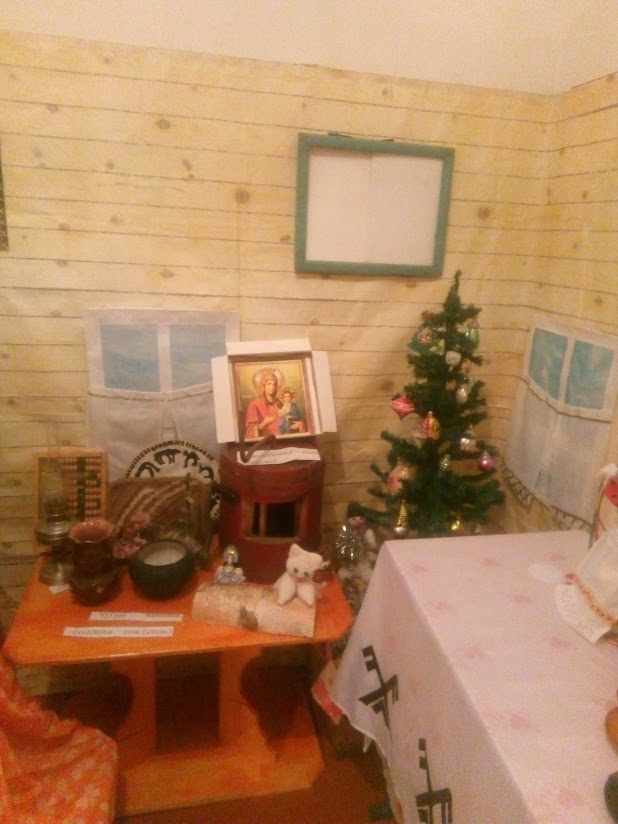 -А кто из вас может выйти и показать этот предмет и как им пользовались (учащиеся выходят и пробуют взять ухватом чугунный горшок.)Слово педагога- Найдите в избе эту вещь, о которой сейчас я вам расскажу. Иногда их шили своими руками для своих детей.В древности им приписывались различные волшебные свойства: они могли защитить человека от злых сил, принять на себя болезни и несчастья, помочь хорошему урожаю. В доме их могло быть несколько.  С одной можно играть, другая имеет магическое значение, участвует в народном обряде. А третья используется как средство общения.Готовую укладывали в колыбель, где она дожидалась рождения ребенка, оберегая это место от недобрых взглядов и злых духов. Люди верили, что она оберегает сон и спокойствие ребенка, и поэтому она всегда была рядом с ним и во сне, и в играх.Многие передавались от матери к дочке, а дальше внучке и правнучке.Девочки-подростки делали таких себе, младшим сестренкам и братишкам, одевали их по своему вкусу. Делали их из мягких хлопчатобумажных и льняных тряпочек, а также использовали и природные материалы: дерево, лыко (мочало), камыш, трава и т.д. - Что 	это?  	(кукла тряпичная 	оберег)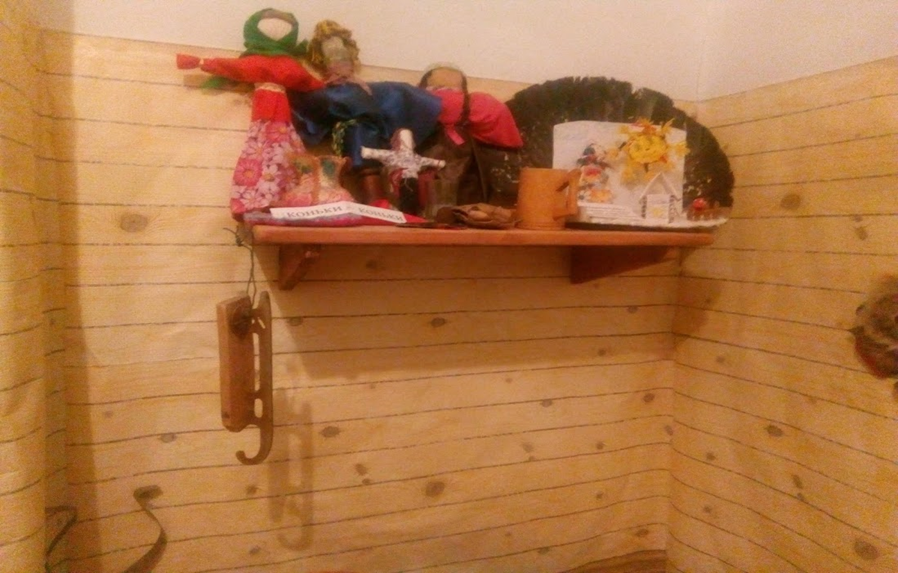 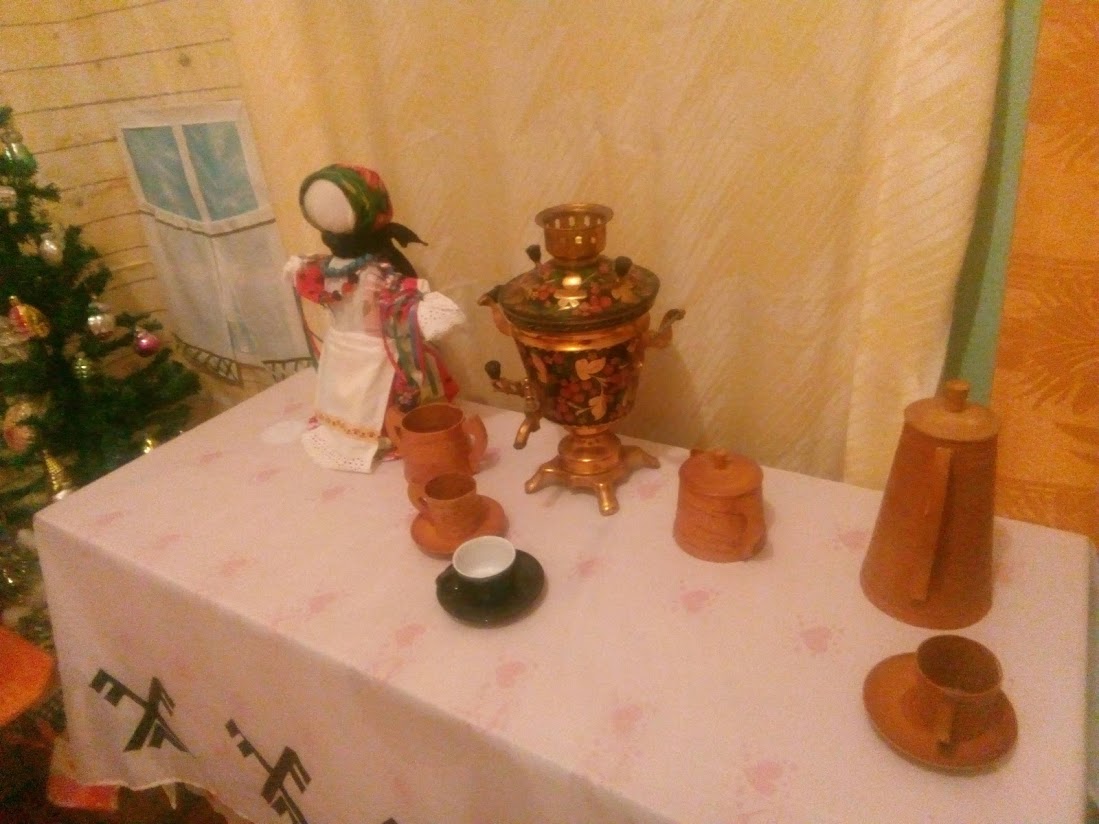 Подсчитываются результаты (количество жетонов). Выявление победителей «знатоков краеведения».5. Слово педагога -Ребята в нашем музее не только предметы старины. Пройдите посмотреть на школьный корабль . В нашей школе работает клуб «Поиск». Благодаря ребятам, которые посещают клуб, создан «Корабль».  Посмотрите, на парусах имена и фамилии учителей которые работают или работали в нашей школе, посмотрите внимательно, а кого еще можно добавить, может в нашей школе появились новые люди , напишите на листочках имя  и отчество учителя ( дети смотрят , если замечают , что нет учителя который работает в нашей школе, то записывают на бумаге и отдают жюри).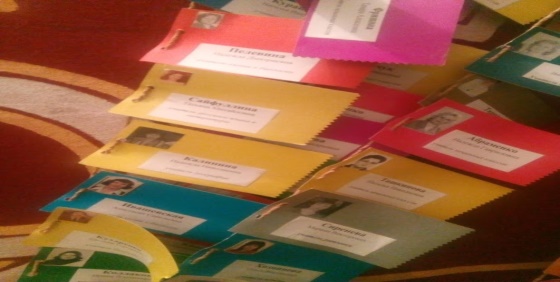 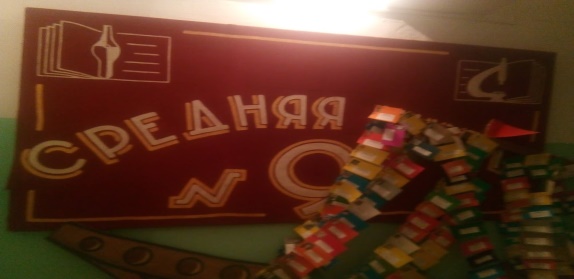 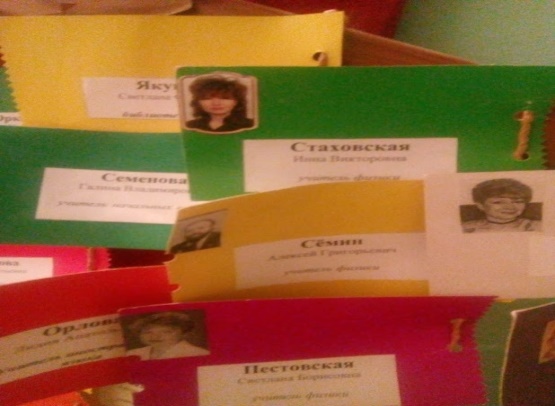 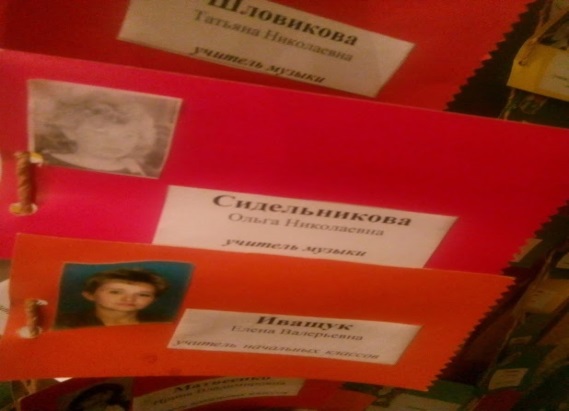 Слово педагога - Никто не забыт ничто не забыто!- Ребята вы знаете когда произошла Великая отечественная война ?- А заете ли вы имена героев Великой отечественной войны ?( ребята отвечают , педагог дает жетоны активным учащимся).-	А ваши предки (прабабушки или прадедушки ) были участниками войны? ( учащиеся рассказвают что знают о свих предках). -Вы можете принести в наш фото своих родственников участвовавших в Великой Отечественной войне )- Посмотрите на стенде фотографии наших земляков , участников Великой Отечественной войны 1941-1945 гг. 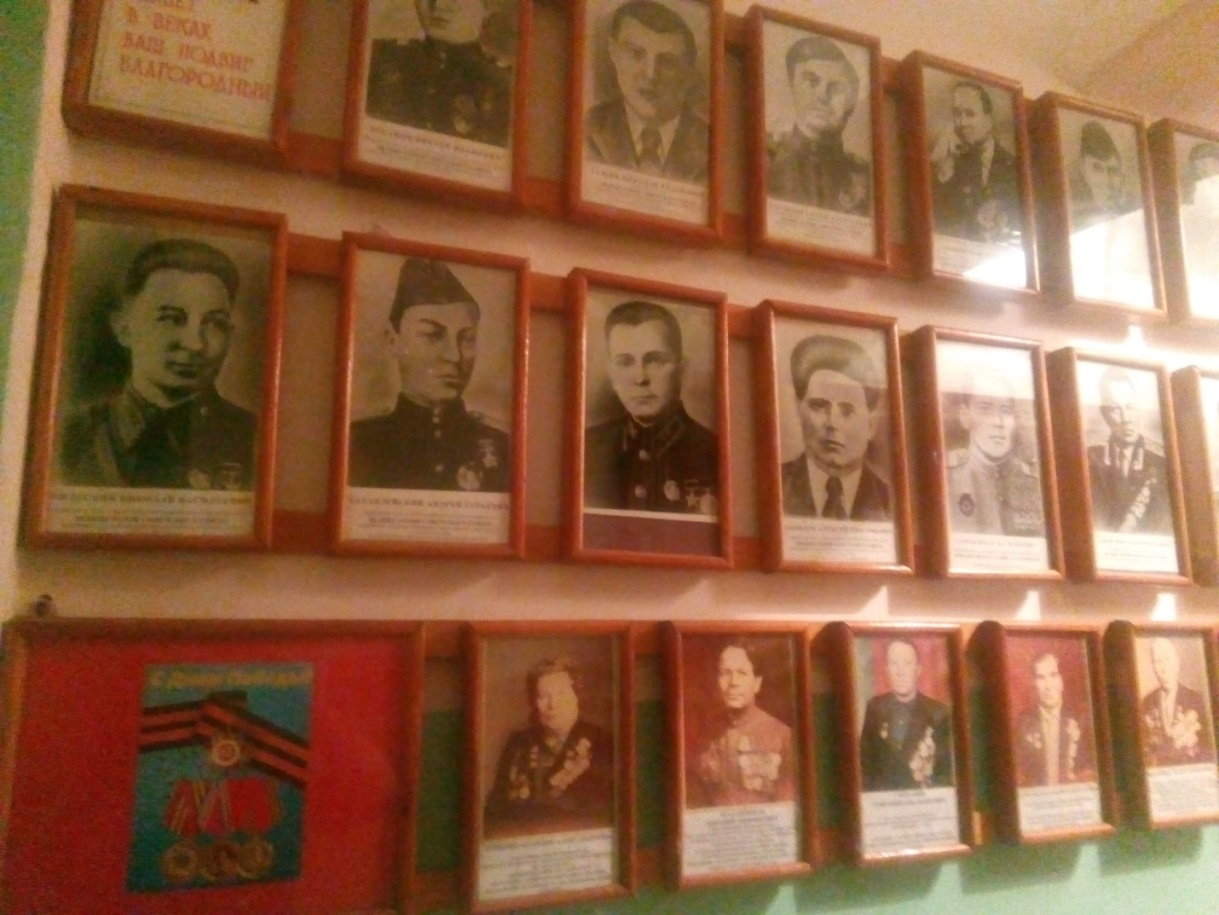 7. Слово педагога- Наши земляки принимали участие в войне в Афганистане В нашей школе работает учитель технологиий Серей Анатольевич Асланов. Он был участником этой войны. Вот на этом стенде вы увидите его фотографии, сделанные во время службы. А в вашей семье есть участники войны в Афганистане? (отеветы учащихся).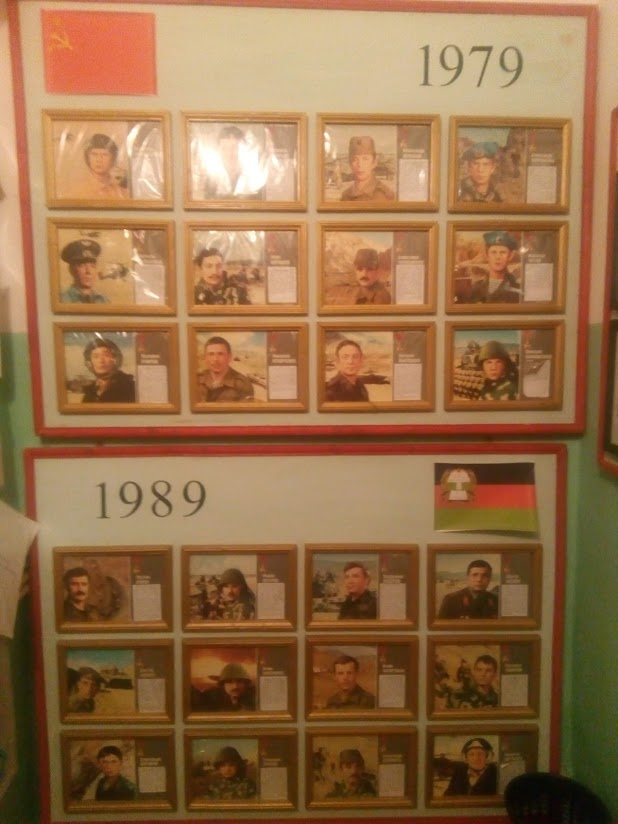 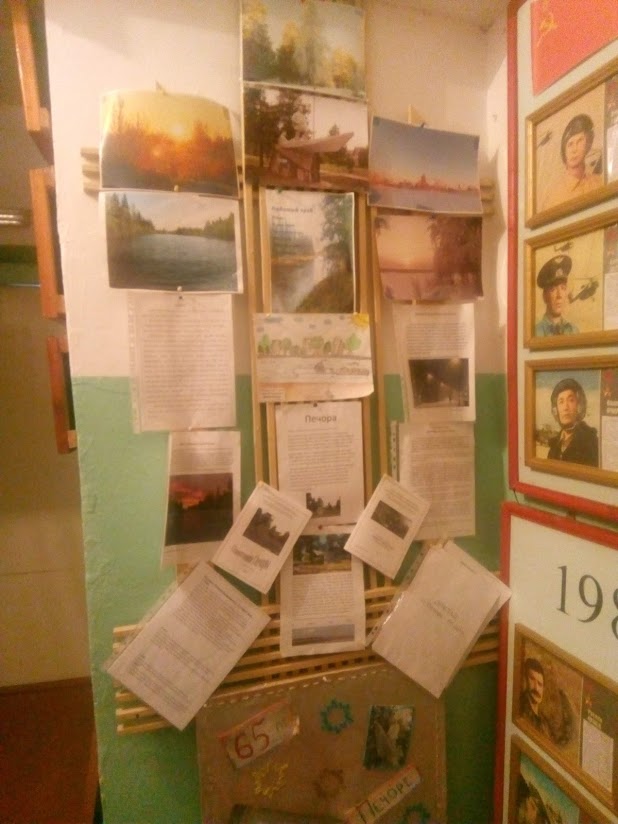 8.Слово педагога - Время не стоит на месте . Техника меняется , школьная форма то же Посмотрите в этом зале висит школьная форма пионеров  в СССР.-А вы знаете кто такой «ПИОНЕР»? (ответы учащихся)-А кто из вас знает как расшифровывается аббревиатура СССР ? (ответы учащихся).- Наша страна с 1922по 1991 гг. называлась «Союз Советских Социалистических Республик» давайте повторим как называлась наша страна (учащиеся называют ). - Наш музей богат различными наградами и грамотами.А чем вы можете пополнить наш музей, есть ли у вашего класса достижения ? (ответы учащихся).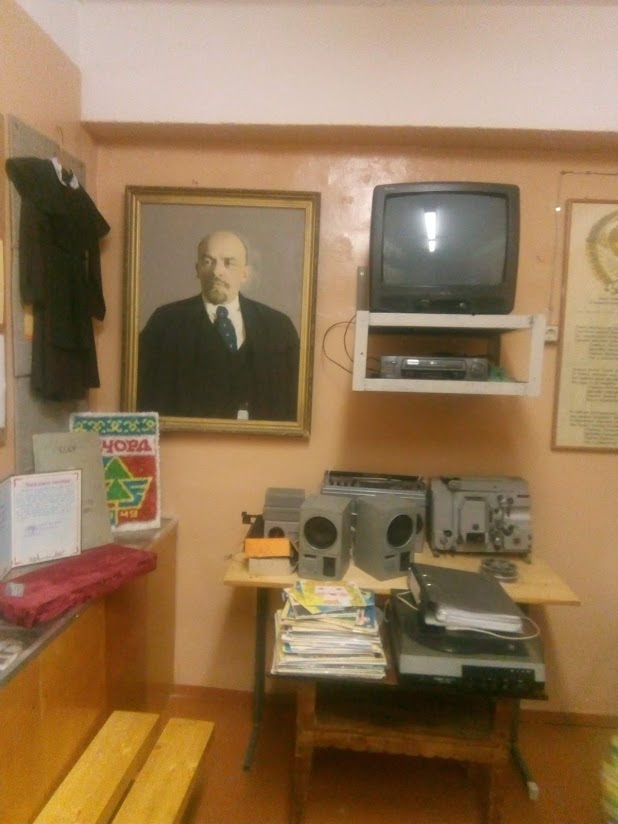 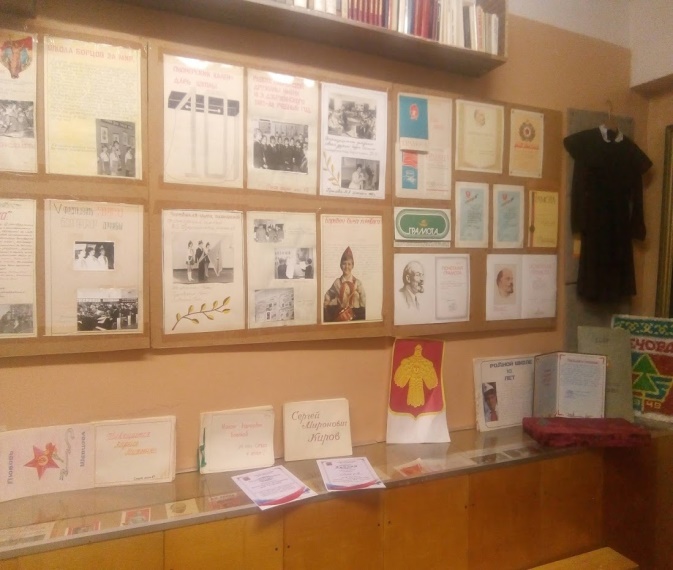 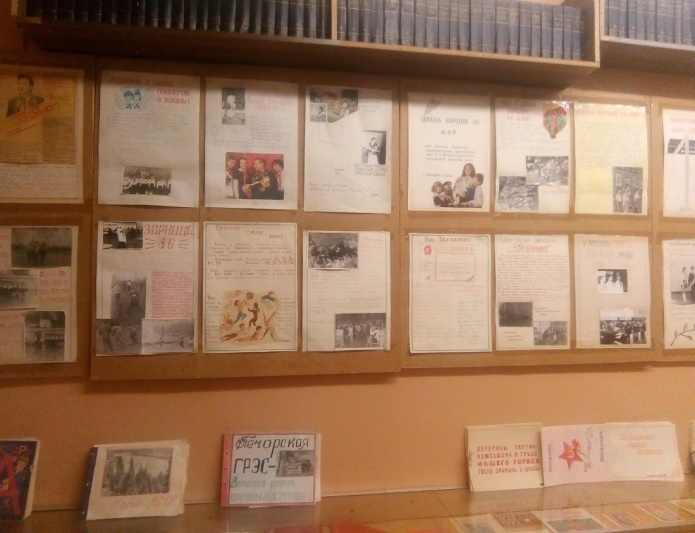 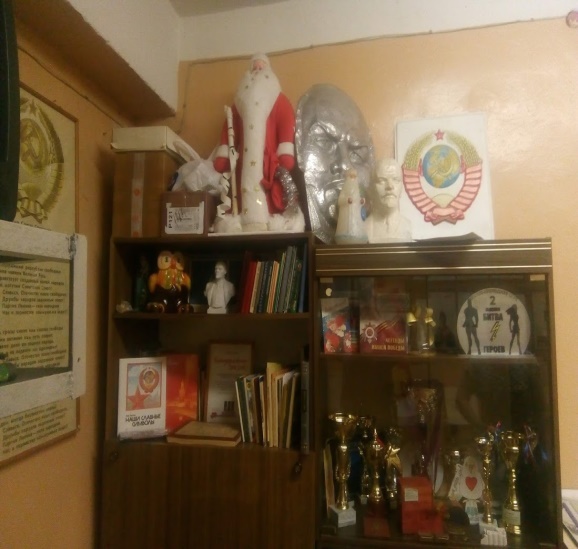 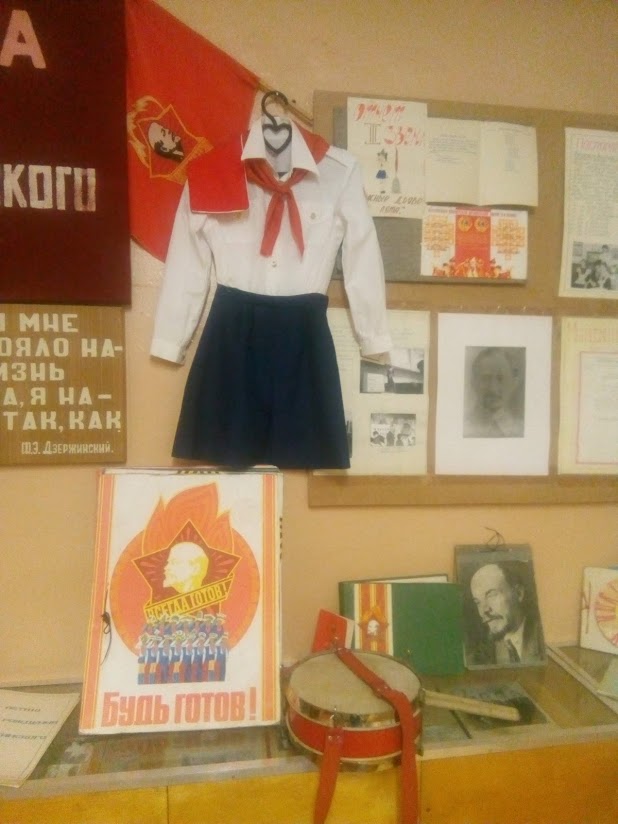 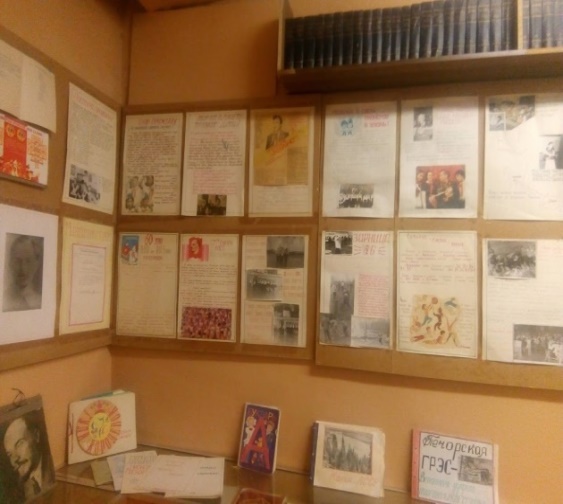 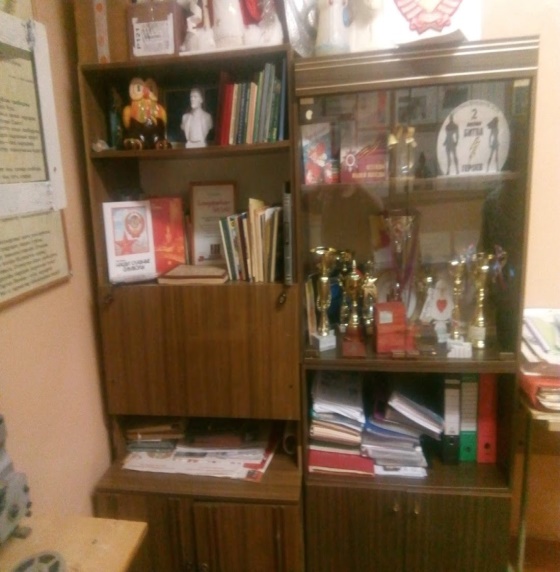 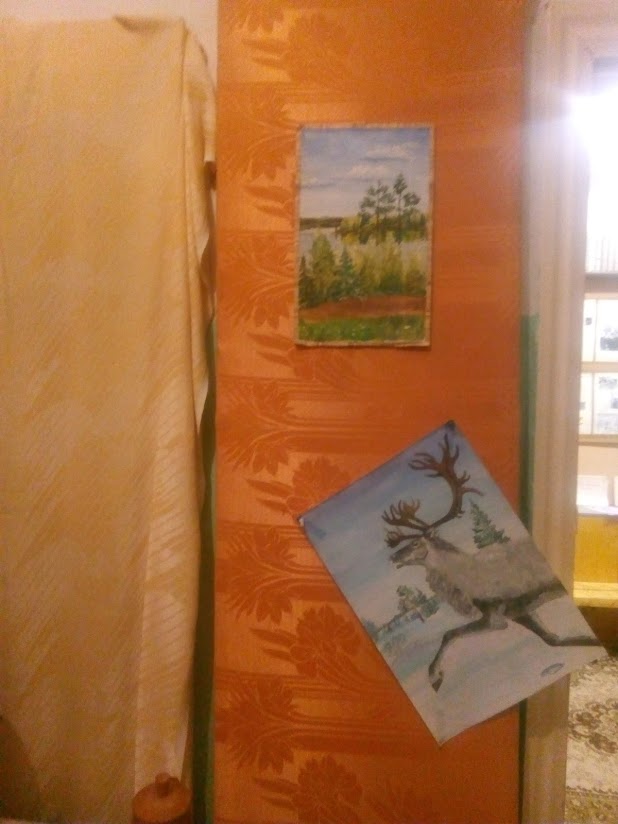 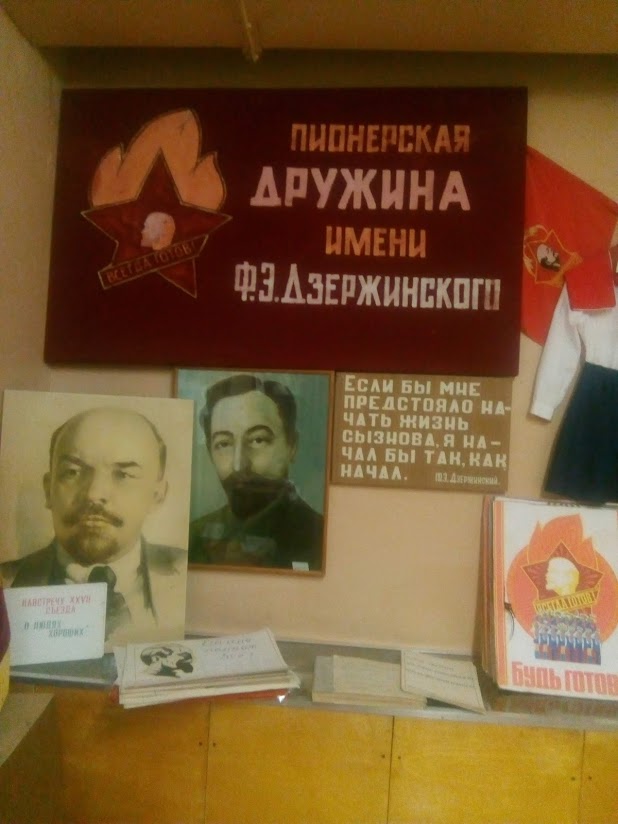 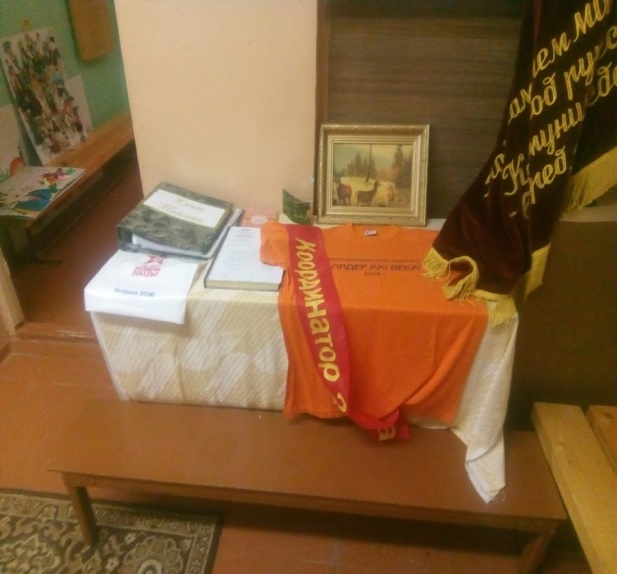 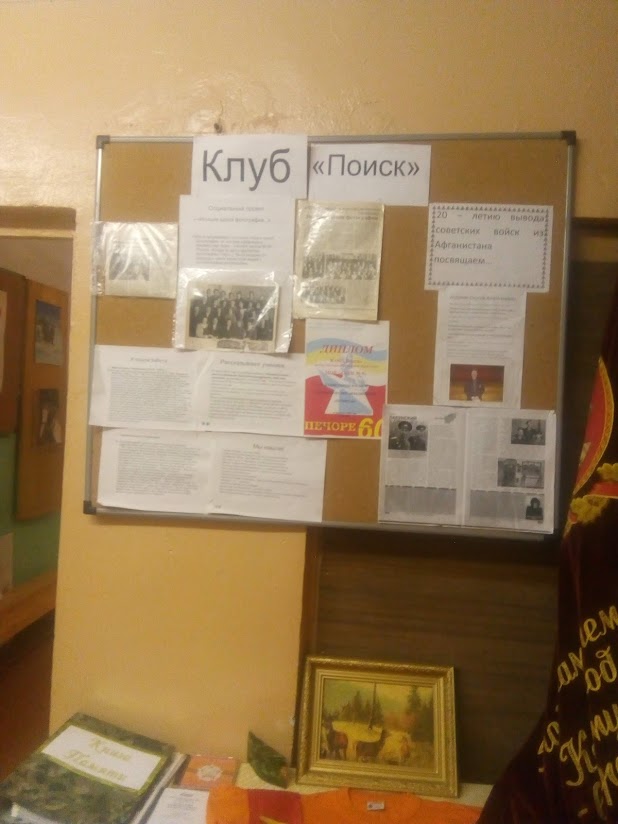 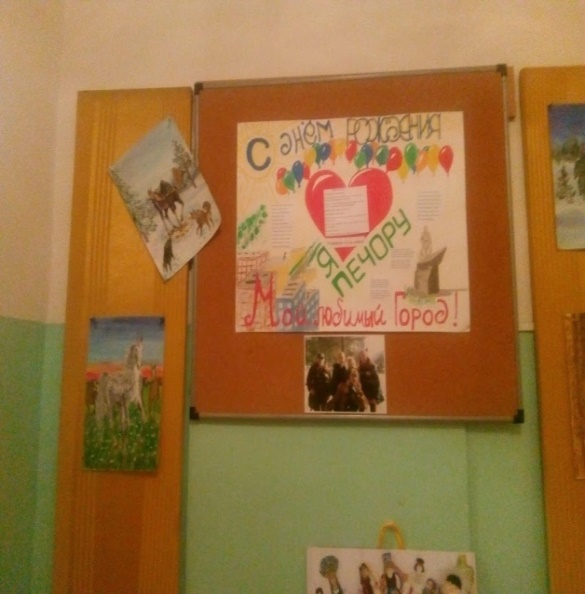 Слово учителя -  А теперь переходим к творческому заданию (сам приложение 1, приложение 2 стр. 15-17)Приложение 1.   А теперь переходим к творческому заданию ТВОРЧЕСКАЯ МАСТЕРСКАЯ для учащихся 5,6,7 классов (полученные задания выполняются совместно с родителями)(Задание зависит от возрастной группы присутствующей на игре)                                     Приложение 2. Учитель предлагает учащимся 8-9 классов прочитать притчу .ПРИТЧАВ одной стране жил старик-шляпник. Заказов у него всегда было много, так как все считали, что его шляпы приносят счастье своим владельцам.Пришло время, и шляпника не стало. Сыновья приехали в дом отца делить наследство. Обыскав весь дом, братья ничего не нашли, кроме сундука с шестью шляпами. Братья решили, что это очень дорогой заказ, и покупатель, приехав за ним, даст большую сумму денег. Ждали, ждали заказчика, но никто так и не приехал. Тогда они сделали вывод, что это и есть наследство, оставленное отцом, и взяли шляпы себе. Братья разъехались. Через несколько лет они вновь встретились в доме отца.Первый брат, выбравший белую шляпу, научился видеть детали во всём происходящем, анализировать факты и события. Второй брат в красной шляпе стал эмоционально чувствительным, и кому-то это нравилось, кому-то – нет.Третий начал видеть всё в чёрном цвете, обращал внимание на недостатки во всём. И многим это даже нравилось.Брат, который взял жёлтую шляпу, находил во всём только хорошее, видел всё в светлых тонах, многим помог, хотя некоторые называли его наивным.Всё, к чему прикасался пятый брат в зелёной шляпе, раскрывалось, кипело идеями. Он вдруг обнаружил в себе много талантов, о которых даже и не подозревал.Брат в синей шляпе научился видеть масштабно, всю картину в целом, мог объяснить смысл происходящего и подсказать, куда двигаться дальше.Предлагаю вам представить себя на месте братьев и «примерить» одну из шляп. Материалом   для работы будет миниатюра из цикла стихотворений в прозе «Крохотки» Александра Исаевича Солженицына «Вязовое бревно».Учитель достает бумажные шляпы и предлагает ребятам Слово учителя.- давайте попробуем примерить эти шляпы (учащиеся примеряют ШЛЯПЫ)Применение метода на этапе РЕФЛЕКСИИ:Белая: На мой взгляд, больше всего удалось….. (факты, информация).Красная: Меня удивило….. (эмоции, интуиция).Чёрная: Я думаю, что ……. (критика, оценка).Жёлтая: Для меня было открытием то, что………….. (логический позитив, оптимизм).Зелёная: На будущее я учту…………. (креатив, новая идея). Синяя: Я могу похвалить за….. (обобщение).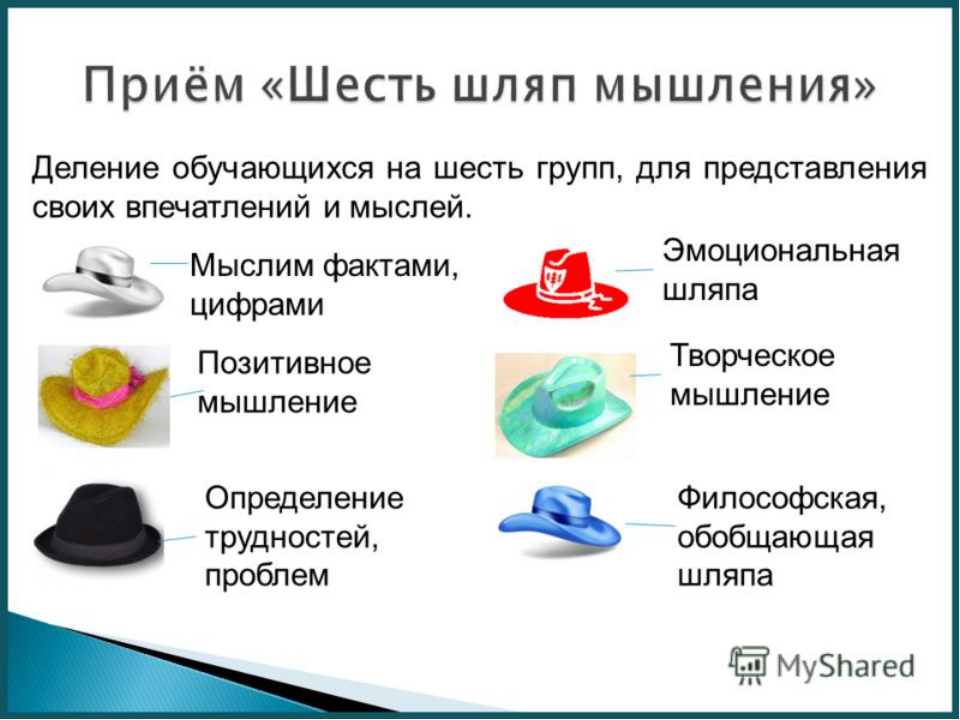 Приложение 3 (презентация см. фаил)Полученные результаты:- расширение и углубление знаний по истории семейного быта и формирование духовных ценностей в поликультурной среде у подрастающего поколения;- развитие у учащихся навыков самостоятельной поисковой научно-исследовательской работы, приобретение учащимися новых компетенций;- прививание первоначальных навыков проектной, экскурсионной и оформительской работы.- проведение на базе музея мероприятия, тематического занятия с использованием экспонатов музея.- сохранение и поддержание традиций образовательного учреждения;-  проектно-исследовательская деятельность на базе музея с привлечением экспонатов, музейных связей с историей семьи, семейных ценностей и традиций;- расширение социальных связей школы: школьный музей, являясь частью открытого образовательного пространства, является связующей нитью между школой и семьей.- Академик Д.С. Лихачёв говорил: "Если человек не любит хотя бы изредка смотреть на старые фотографии своих родителей, не ценит памяти о них… - значит, он не любит их. Если человек не любит старые улицы, пусть даже и плохонькие, - значит, у него нет любви к своему городу. Если человек равнодушен к памятникам истории своей страны, - он, как правило, равнодушен к своей стране".Список использованные материалов :https://infourok.ru/uchebnometodicheskoe-posobie-po-razrabotke-muzeynogo-uroka-1867596.htmlСвободная интернет-энциклопедия Википедия. https://ru.wikipedia.org/wiki Игра-путешествие для 5-7 классов https://infourok.ru/muzeynaya-igra-kvest-uvlekatelniy-mir-muzeya-igraputeshestvie-dlya-klassov-2210421.html Музей МОУ «СОШ №9» г. Печора, Республики Комиhttps://infourok.ru/master-klass-metod-6-shlyap-4496948.htmlhttps://yandex.ru/images/search 5 класс6 класс7 классСмастерить из лоскутка ткани  куклу оберег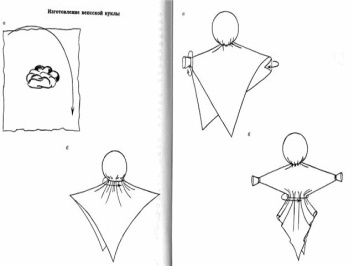 Смастерить из лоскутка ткани  куклу оберег  (Обучающимся заранее сообщается о необходимости прийти с блокнотами) Задание: придумать  вопрос-загадку о предмете в музее.